Frage-Bogen Jugend-CoachingBitte gib dein Alter und dein Geschlecht an:Du hast am Jugend-Coaching teilgenommen. 
Danke, dass du diesen Fragebogen ausfüllst! Bitte beantworte die folgenden Fragen.
Bitte kreuze an, was für dich stimmt. Wenn du etwas nicht verstehst, 
kannst du uns fragen.Bitte umblättern! 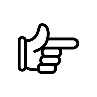 Bitte umblättern! Bitte umblättern!Alter: ………… Jahre ………… Jahre ………… Jahre ………… JahreGeschlecht:Ich fühle mich …männlichweiblichweder männlich 
noch weiblich (divers)Ich habe im Jugend-Coaching mehr darüber erfahren, 
was ich gut kann.Ich habe im Jugend-Coaching mehr darüber erfahren, 
was ich gut kann.Ich habe im Jugend-Coaching mehr darüber erfahren, 
was ich gut kann.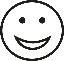 stimmt sehr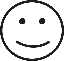 stimmt eher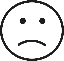 stimmt weniger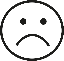 stimmt nichtDas war im Coaching nicht wichtig.Das war im Coaching nicht wichtig.Das Schnuppern / die Berufs-Erprobungen 
haben mir bei der Entscheidung, 
was ich machen will, geholfen.Das Schnuppern / die Berufs-Erprobungen 
haben mir bei der Entscheidung, 
was ich machen will, geholfen.Das Schnuppern / die Berufs-Erprobungen 
haben mir bei der Entscheidung, 
was ich machen will, geholfen.stimmt sehrstimmt eherstimmt wenigerstimmt nichtDas habe ich nicht gemacht.Das habe ich nicht gemacht.Ich weiß jetzt, 
wie es nach dem Jugend-Coaching 
für mich weiter geht.Ich weiß jetzt, 
wie es nach dem Jugend-Coaching 
für mich weiter geht.Ich weiß jetzt, 
wie es nach dem Jugend-Coaching 
für mich weiter geht.stimmt sehrstimmt eherstimmt wenigerstimmt nichtDas Jugend-Coaching war hilfreich für mich.Das Jugend-Coaching war hilfreich für mich.Das Jugend-Coaching war hilfreich für mich.stimmt sehrstimmt eherstimmt wenigerstimmt nichtIch kann das Jugend-Coaching weiter-empfehlen.Ich kann das Jugend-Coaching weiter-empfehlen.Ich kann das Jugend-Coaching weiter-empfehlen.stimmt sehrstimmt eherstimmt wenigerstimmt nichtWas kann das Jugend-Coaching besser machen?
Hier kannst du deine Ideen aufschreiben.